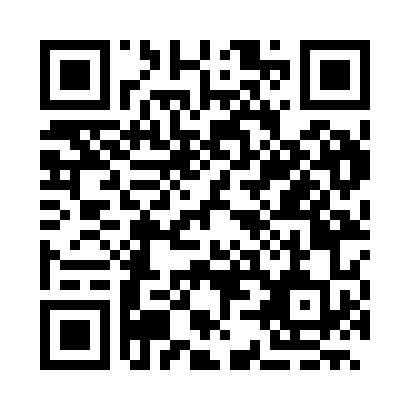 Prayer times for Anton, BulgariaWed 1 May 2024 - Fri 31 May 2024High Latitude Method: Angle Based RulePrayer Calculation Method: Muslim World LeagueAsar Calculation Method: HanafiPrayer times provided by https://www.salahtimes.comDateDayFajrSunriseDhuhrAsrMaghribIsha1Wed4:266:171:206:188:2410:072Thu4:246:151:206:188:2510:093Fri4:226:141:206:198:2610:114Sat4:206:131:206:208:2710:125Sun4:196:121:206:208:2810:146Mon4:176:101:196:218:2910:167Tue4:156:091:196:228:3010:178Wed4:136:081:196:228:3110:199Thu4:116:071:196:238:3310:2110Fri4:096:051:196:248:3410:2211Sat4:076:041:196:248:3510:2412Sun4:066:031:196:258:3610:2613Mon4:046:021:196:258:3710:2714Tue4:026:011:196:268:3810:2915Wed4:006:001:196:278:3910:3116Thu3:595:591:196:278:4010:3217Fri3:575:581:196:288:4110:3418Sat3:555:571:196:288:4210:3519Sun3:545:561:196:298:4310:3720Mon3:525:551:196:308:4410:3921Tue3:515:541:206:308:4510:4022Wed3:495:541:206:318:4610:4223Thu3:485:531:206:318:4710:4324Fri3:465:521:206:328:4810:4525Sat3:455:511:206:328:4910:4626Sun3:445:511:206:338:5010:4827Mon3:425:501:206:348:5110:4928Tue3:415:491:206:348:5110:5129Wed3:405:491:206:358:5210:5230Thu3:395:481:206:358:5310:5331Fri3:385:481:216:368:5410:55